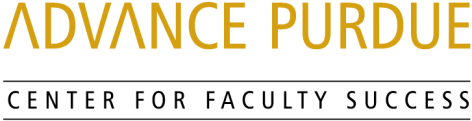 Faculty Advancement, Success and Tenure (FAST)AgendaJanuary 28, 20209:00 – 9:05		Welcome, Introductions, and Orientation to FAST9:05 – 9:50		Managing and Mentoring Graduate StudentsLinda Mason, Dean Graduate School and Professor, Entomology, College of AgricultureLevon Esters, Associate Professor, Agricultural Sciences Education and Communication, College of Agriculture9:50 – 10:00		Questions and Answers10:00 – 10:10 		Small Group Discussions 10:10 – 10:15		Wrap- UpUpcoming EventsFebruary 18, 2020	Department Heads’ Expectations for Faculty		STEW 278David Rollock, Department Head and Professor of Psychological Sciences, Colleges of Health and Human Sciences Melissa Remis, Department Head and Professor of Anthropology,       College of Liberal Artswww.purdue.edu/advance-purdue/center-for-faculty-success/fast.html